Анонс вебинаров по финансовой грамотностиОтделение по Пермскому краю Уральского главного управления Центрального банка Российской Федерации совместно с Управлением Федеральной налоговой службы по Пермскому краю, Отделением Фонда пенсионного и социального страхования Российской Федерации по Пермскому краю, АО «Альфа-Банк» и АО «Открытие Брокер» с 15.06.2023 по 07.09.2023 проведет цикл вебинаров для жителей Пермского края в дистанционном формате.Вебинары посвящены грамотному распоряжению личными финансами, налогам и будущей пенсии. Слушатели узнают: как распознать кибермошенников; как сохранить капитал; как контролировать свой индивидуальный лицевой счет в СФР; все о будущей пенсии и многое другое.Продолжительность вебинаров 40-60 минут. Участие бесплатное.Дата проведения: в соответствии с графиком проведения Отделением Пермь вебинаров по финансовой грамотности.Проверка технических средств: за 30 минут до начала мероприятия.Для подключения к мероприятию необходимо выполнить следующие действия:Для входа через браузер (рекомендуется Google Chrome, Яндекс) с рабочего места, подключенного к сети Internet, пройдите по ссылке: https://cbr.imind.ru/#login_by_idПерейдите на вкладку «Подключиться к мероприятию по ID».В поле «ID мероприятия» введите значение 922-936-579 и нажмите кнопку «Продолжить».Выберите вкладку «Я не зарегистрирован в системе».В Поле «Имя» введите наименование учреждения (например: Центр занятости г. Перми, Администрция Кировского района и тд).Нажмите кнопку «Войти в мероприятие».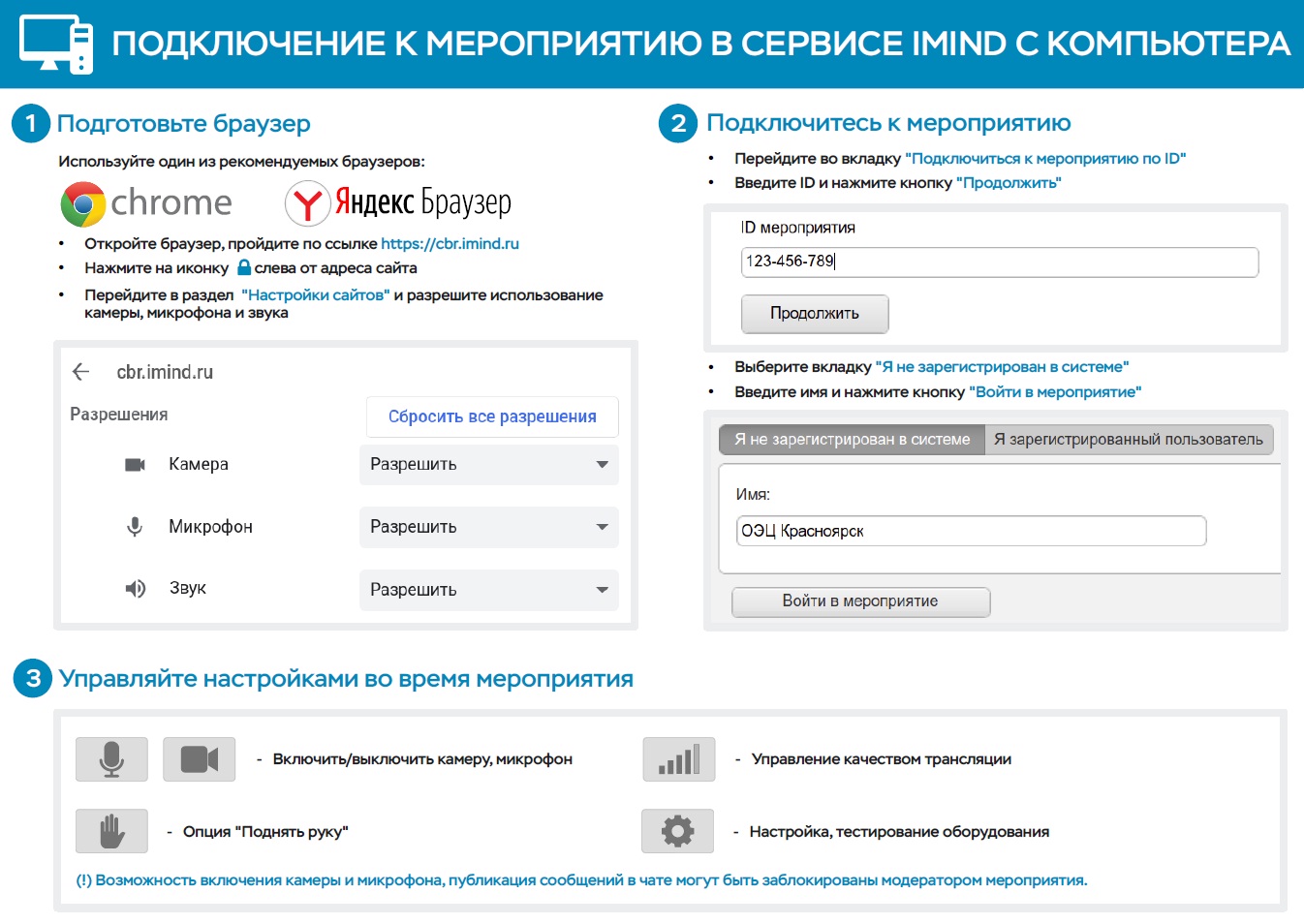 